1) Установить сходимость или расходимость ряда с помощью достаточного или необходимого признаков сходимости знакоположительных рядов.2) Установить сходимость (абсолютную или условную) знакочередующихся рядов.3) Решить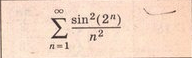 4) Установить область сходимости и расходимости степенных рядов.5) Законоположительные ряды. Решить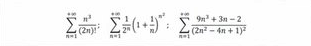 